                                     VOETBAL PAASSTAGE  2023
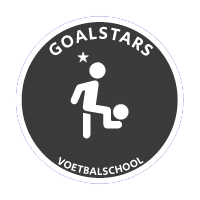 Wanneer? 3 - 4 - 5 - 6 april 2023Duur? van 09.30u tot 16.00u (opvang voorzien vanaf 08.30 tot 17.00u)Voor wie? spelers van U8 t/m U13 Waar? Wommelgem 2160 Brieleke 14Prijs? 165 euro Incl. geschenk en warme maaltijdInschrijven? via goalstarsvoetbalschool.be (PAASSTAGE SELECTEREN)STAGE AANBOD GOALSTARS VOETBALSCHOOLProfessionele trainingen (5u per dag)Elite coaches (minimaal UEFA B gediplomeerde)Warme middagmaaltijd + water tijdens pauzesGeschenkDeelname certificaatLeerzame trainingen en veel FUN